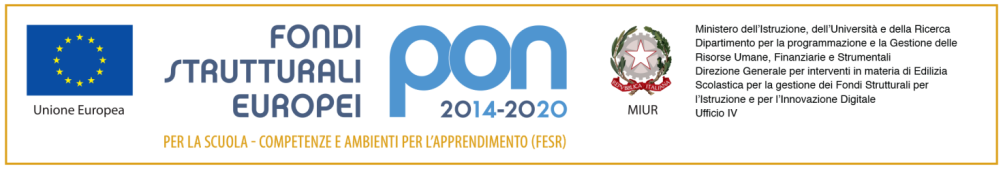 Ministero dell’Istruzione, dell’Università e della RicercaIstituto comprensivo “MARZABOTTO”Via Savona, 135 - 20099 Sesto San Giovannitel. 02-3657501 – 0236575050 (fax)www.icmarzabotto.gov.it email segreteria@icmarzabotto.gov.it         Circ n 22                                                                            Sesto San Giovanni , 6 ottobre 2023                                                                                                        A tutti i docenti e genitori                                                                                                       dell'Istituto Comprensivo MarzabottoOggetto: Convocazione delle assemblee dei genitori ed Elezione dei rappresentanti dei Genitori nei Consigli di Intersezione, di Interclasse e di Classe – A.S. 2023/24Si comunica alle SS.LL. che il giorno 12 ottobre per le scuole  dell'Infanzia , primaria e secondaria si terranno, nei propri plessi  le assemblee di classe in presenza  .   Le elezioni dei rappresentanti dei Genitori nei Consigli di Intersezione, di Interclasse e di Classe , si svolgeranno TUTTE presso la scuola Calamandrei. Le operazioni si svolgeranno secondo il seguente orario: 1. SCUOLA SECONDARIA I GRADO: giovedì 12 ottobre 2023- dalle 17,00  alle 17,15  ASSEMBLEE DI CLASSE  - dalle  17,15 alle 19,15    OPERAZIONI DI VOTO  IN PRESENZA PRESSO  ATRIO LATO A 2. SCUOLA PRIMARIA  : giovedì 12ottobre 2023 - dalle  16,30   alle 17,00    ASSEMBLEE DI CLASSE  - dalle   17,00    alle 19,00    OPERAZIONI DI VOTO IN PRESENZA PRESSO  AUDITORIO   3. SCUOLA  DELL’INFANZIA : giovedì 12 ottobre 2023- dalle  16,30   alle 17,00  ASSEMBLEE DI CLASSE   dalle  17,00    alle   19,00     OPERAZIONI DI VOTO IN PRESENZA PRESSO ATRIO LATO BPer la scuola secondaria di I grado le assemblee saranno presiedute dai Docenti coordinatori dei consigli di classe che illustreranno ai Sigg. Genitori l’importanza e il funzionamento del Consiglio di classe, nonché le modalità di votazione.   Per la scuola primaria e dell’infanzia le assemblee saranno presiedute dai docenti di classe che svolgeranno le funzioni già indicate per i coordinatori..   Si ricorda alle SS.LL. che i rappresentanti del consiglio di interclasse o di intersezione o di classe sono eletti secondo le modalità previste dal primo comma dell'art. 20 del DPR 31/05/1974 n°416: nella scuola primaria e nella scuola dell'infanzia per ciascuna delle classi o sezioni interessate, 1 RAPPRESENTANTE eletto dai genitori degli alunni iscritti. Ogni elettore può esprimere 1 sola preferenza; viene eletto nel Consiglio d’intersezione/interclasse il genitore che riceve il maggior numero di voti.La normativa non prevede vice.nella scuola secondaria di primo grado 4 RAPPRESENTANTI DEI GENITORI eletti dai genitori degli alunni iscritti. Ogni elettore può esprimere 2 preferenze.LA DIRIGENTE SCOLASTICA(Dott.ssa Anna Crovo)Firma autografa sostitutiva dell’indicazionea stampa del nominativo, come previstodall’art. 3, c. 2, D. Lgs. N. 39 /1993      AI DOCENTI DELL’ ISTITUTO AI PRESIDENTI DEI SEGGI Oggetto: elezioni dei rappresentanti dei genitori nei Consigli di classe, interclasse e intersezione. Disposizioni in merito alle operazioni elettorali.Al fine di agevolare le operazioni elettorali, si forniscono le seguenti ulteriori istruzioni: MATERIALE ELETTORALE fornito dalla segreteria - area didattica  1. modulo per il verbale dell'assemblea di classe/sezione e delle operazioni del seggio;  2. schede di votazione; 3. elenco dei genitori; 4. busta .ASSEMBLEA DEI GENITORI E COSTITUZIONE DEL SEGGIO 1. appena terminata l’assemblea di classe/sezione si costituirà il seggio elettorale formato da tre genitori, di cui uno con funzioni di Presidente e uno con funzioni di Segretario; 2. i Docenti, prima di allontanarsi, consegneranno al seggio la busta con i materiali per le votazioni e le necessarie informazioni per la compilazione della tabella di scrutinio; 3. il seggio sarà costituito da un presidente e 2 scrutatori che dovranno adempiere a tutte le funzioni ed operazioni di voto (vidimazione schede, controllo dei votanti sugli elenchi degli aventi diritto, compilazione del verbale e proclamazione dell’eletto/eletti);4. nel caso in cui non sia possibile costituire il seggio in ogni classe per l'esiguità dei genitori presenti, si potrà costituire un unico seggio per più classi/sezioni, con votazioni, comunque separate;OPERAZIONI DI VOTO 1. Il seggio deve restare aperto fino all’orario previsto dalla convocazione delle elezioni; 2. tutti i genitori sono elettori ed eleggibili; quindi l’elenco dei genitori degli alunni di ogni classe/sezione è anche lista dei candidati; 3. la votazione potrà avvenire soltanto per scrutinio segreto; 4. non è ammesso l’esercizio del voto per delega; 5. ciascun genitore può votare in tutte le classi/sezioni nella quali figurano iscritti i propri figli, mentre possono votare una sola volta se all’interno di una stessa classe risultano frequentanti più figli; 6. si potranno esprimere:  una sola preferenza per la scuola dell’infanzia e primaria           due preferenze per la scuola secondaria di 1° grado 7. risulta eletto nella scuola dell’infanzia e nella scuola primaria colui che ottiene il maggior numero di voti; 8. nelle classi della scuola secondaria di primo grado saranno eletti rappresentanti i quattro genitori che hanno ricevuto il maggior numero di voti; 9. nel verbale dovranno essere riportati i nominativi di tutti i genitori che avranno ricevuto voti.LA DIRIGENTE SCOLASTICA(Dott.ssa Anna Crovo)